П О С Т А Н О В Л Е Н И Еот 22.07.2020   № 662г. Майкоп О внесении изменений в постановление Администрации муниципального образования «Город Майкоп» от 01.04.2020 № 395«Об установлении размера платы за содержание и ремонт жилого помещения для нанимателей жилых помещений по договорам социального найма и договорам найма жилых помещений государственного и муниципального жилищного фонда в муниципальном образовании «Город Майкоп»В соответствии со статьей 156 Жилищного кодекса Российской Федерации, постановлением Правительства Российской Федерации от 13.08.2006 № 491 «Об утверждении Правил содержания общего имущества в многоквартирном доме и Правил изменения размера платы за содержание и ремонт жилого помещения в случае оказания услуг и выполнения работ по управлению, содержанию и ремонту общего имущества в многоквартирном доме ненадлежащего качества и (или) с перерывами, превышающими установленную продолжительность», п о с т а н о в л я ю:1. Внести в постановление Администрации муниципального образования «Город Майкоп» от 01.04.2020 № 395 «Об установлении размера платы за содержание и ремонт жилого помещения для нанимателей жилых помещений по договорам социального найма и договорам найма жилых помещений государственного и муниципального жилищного фонда в муниципальном образовании «Город Майкоп» следующие изменения:1.1. Наименование изложить в следующей редакции:«Об установлении размера платы за содержание и ремонт жилого помещения для нанимателей жилых помещений по договорам социального найма и договорам найма жилых помещений государственного и муниципального жилищного фонда в муниципальном образовании «Город Майкоп», в многоквартирных домах, собственники помещений в которых приняли решение о выборе способа управления многоквартирным домом».1.2. Пункт 4 изложить в следующей редакции: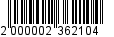 «4. Постановление «Об установлении размера платы за содержание и ремонт жилого помещения для нанимателей жилых помещений по договорам социального найма и договорам найма жилых помещений государственного и муниципального жилищного фонда в муниципальном образовании «Город Майкоп», в многоквартирных домах, собственники помещений в которых приняли решение о выборе способа управления многоквартирным домом» вступает в силу со дня его официального опубликования.».2. Опубликовать настоящее постановление в газете «Майкопские новости» и разместить на официальном сайте Администрации муниципального образования «Город Майкоп». 3. Постановление «О внесении изменений в постановление Администрации муниципального образования «Город Майкоп» от 01.04.2020 № 395 «Об установлении размера платы за содержание и ремонт жилого помещения для нанимателей жилых помещений по договорам социального найма и договорам найма жилых помещений государственного и муниципального жилищного фонда в муниципальном образовании «Город Майкоп» вступает в силу со дня его официального опубликования.Глава муниципального образования «Город Майкоп»                                                                                 А.Л. ГетмановАдминистрация муниципального образования «Город Майкоп»Республики Адыгея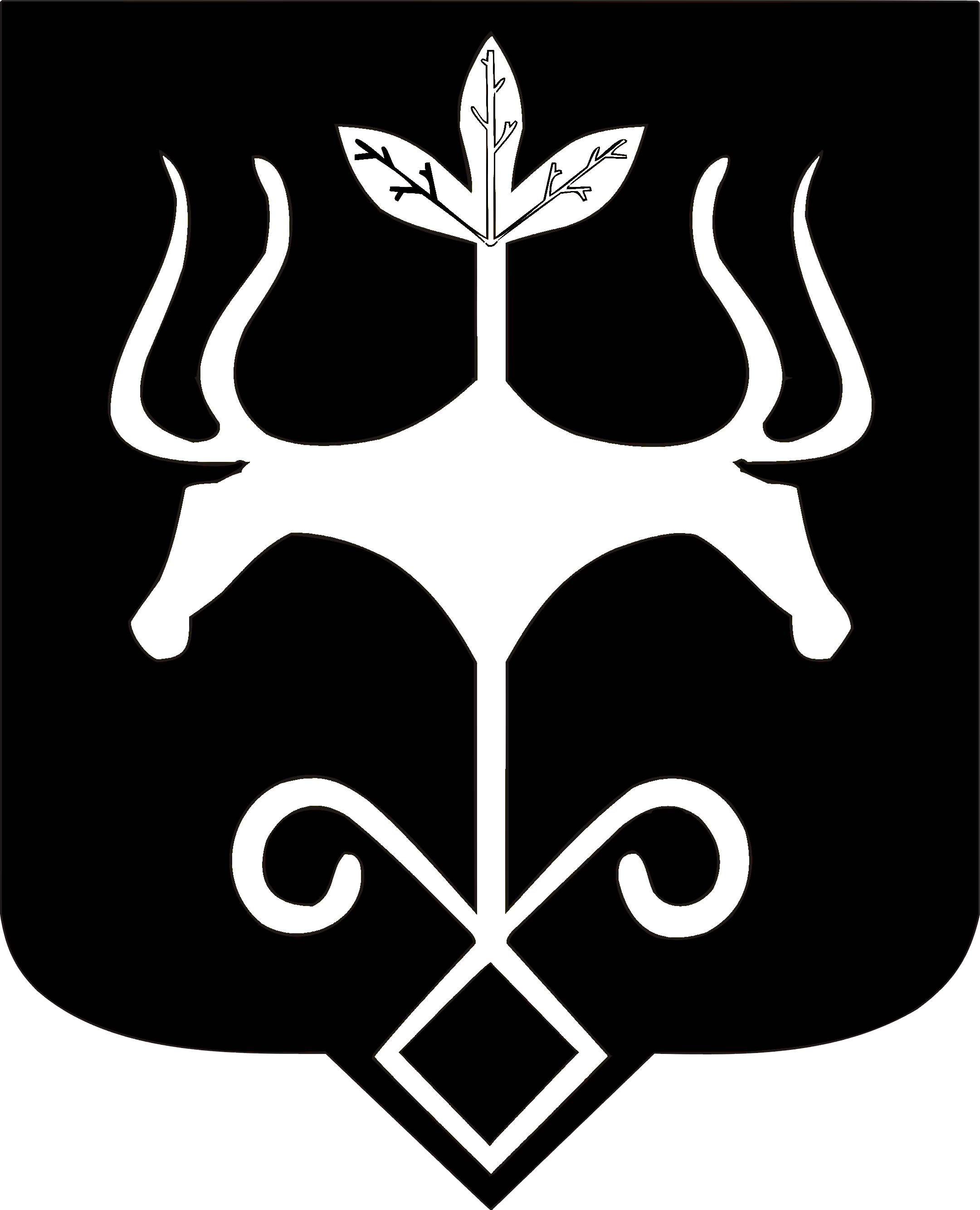 Адыгэ Республикэммуниципальнэ образованиеу«Къалэу Мыекъуапэ» и Администрацие